Supplementary InformationTABLE SI. Quantitative analysis of the H2-TPR profiles for Mn-based/ATP catalysts.TABLE SII. XPS results of various catalysts.TABLE SIII. Quantitative analysis of NH3-TPD over MnFeTiOx/ATP and K-MnFeTiOx/ATP.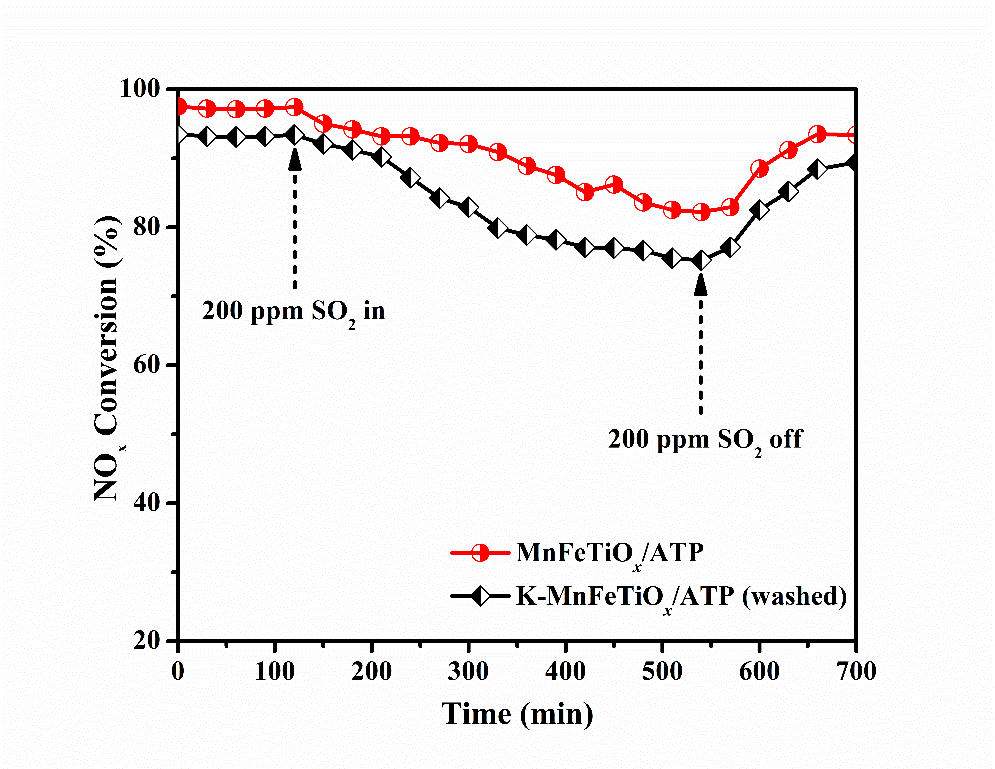 FIG. S1. Stability of NO reduction over the catalysts in the presence of SO2 at 300 ºC.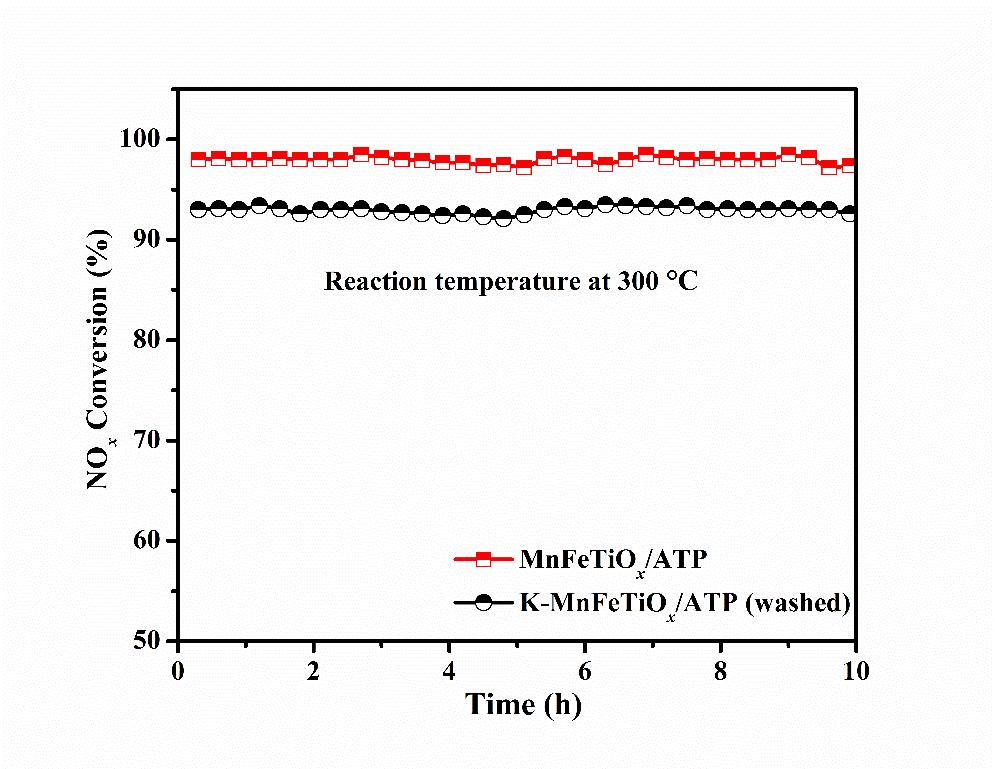 FIG. S2. Stability test of the catalysts within 10 h at 300 °C.CatalystsPeak α (A)Peak β (A)Total (A)MnFeTiOx/ATP19.192.4721.66MnFeOx/ATP4.897.5412.43MnTiOx/ATP7.321.098.41MnCrOx/ATP7.754.5612.31CatalystsSurface atomic concentration (%)Surface atomic concentration (%)Surface atomic concentration (%)Surface atomic concentration (%)Surface atomic concentration (%)Surface atomic concentration (%)Surface atomic concentration (%)Relative atomic ratio (%)Relative atomic ratio (%)Relative atomic ratio (%)Relative atomic ratio (%)MnMnMnFeOTiMn4+/MnMn4+/MnFe3+/Fe2+Oα/OMnFeOx/ATPMnFeOx/ATPMnFeOx/ATP5.425.427.4472.97-22.52.092.0970.21MnFeTiOx/ATPMnFeTiOx/ATPMnFeTiOx/ATPMnFeTiOx/ATP7.304.8873.013.0334.82.582.5878.87CatalystsPeak α (A)Peak β (A)Peak γ (A)Peak ε (A)MnFeTiOx/ATP564.41040.52469.8596.6K-MnFeTiOx/ATP342.3489.41343.2381.17